Художественно-эстетическое развитие                                                  Занятие по рисованию «Сказочный домик-теремок»  Вспомнить с ребёнком  сказку, в которой рассказывается о теремке. Уточнить его форму, активизируя детей: прямоугольная стена, маленькие окошки, треугольная крыша. Подчеркнуть, что теремок красивый: он так понравился всем зверушкам, что они захотели в нем жить. Предложить детям нарисовать и украсить сказочный домик. Поощрять изображение дополнительных деталей, соответствующих теме рисунка.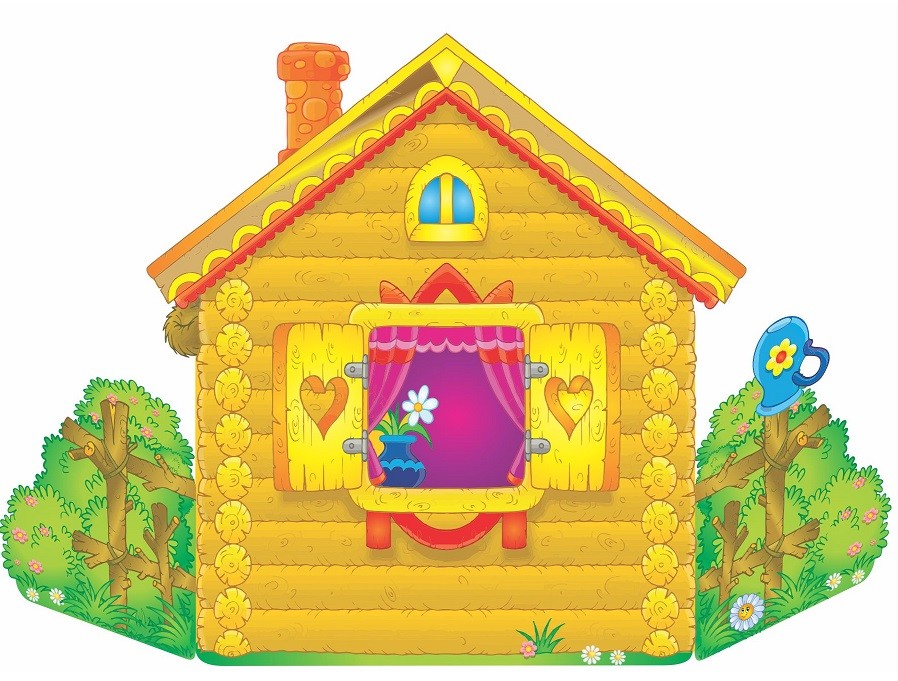 